Подпольную лабораторию по производству золота из радиодеталей, содержащих драгметаллы, удалось раскрыть сотрудникам столичного управления по борьбе с экономическими преступлениями и противодействия коррупции. Владельцем указанной лаборатории являлся 39-летний,  неработающий житель Тюмени гр. Рубинов. Ранее Рубинов задерживался за хранение наркотиков. При обыске на квартире на Борисовских прудах, которую он снимал, внимание оперативников привлекло громадное количество радиодеталей. Одна из комнат чуть ли не до потолка была завалена клеммами и контактами, содержащими техническое золото. Помимо этого на квартире хранились химикаты, специальные весы, которыми пользуются ювелиры, и уже готовые пять золотых слитков общим весом 34,8 грамма. Как рассказал следователям задержанный, радиодетали он покупал на радиорынке в Митино. Дома же на газовой плите ему удавалось выделять благородный металл из контактов и переплавлять его в слитки. По версии сотрудников полиции, раскрытая лаборатория - небольшая часть огромного подпольного синдиката, специализирующегося на торговле драгметаллами. Дайте  правовую оценку действиям Рубинова? Имеет ли значение  для оценки этого деяния разрешение правительства приобретать в банках золотые слитки и иметь их в собственности физическим лицам?   Обоснуйте свое решение.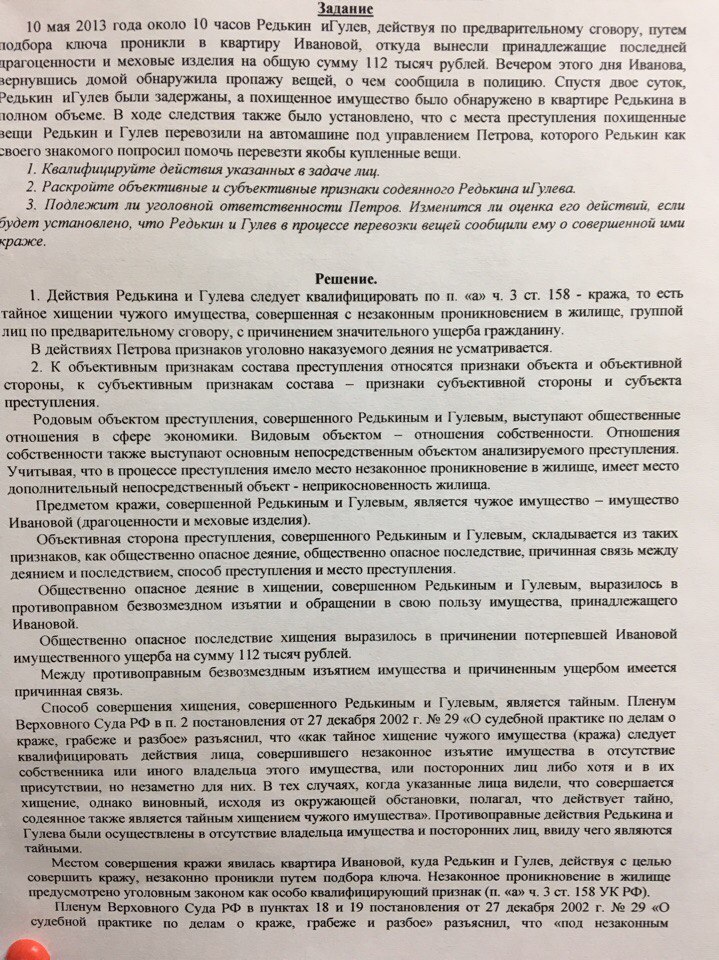 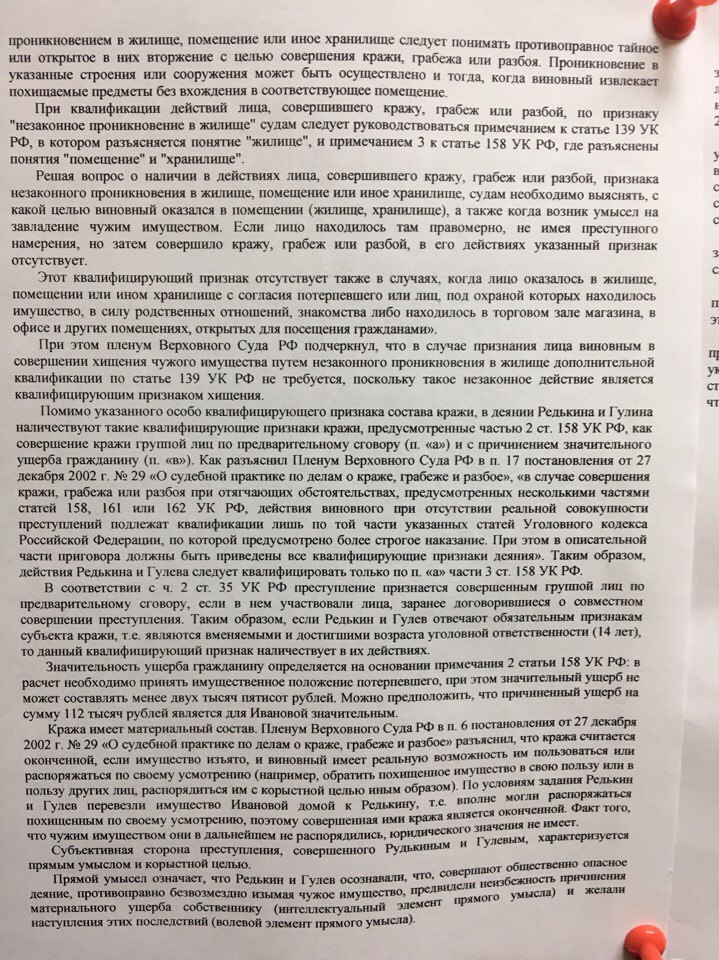 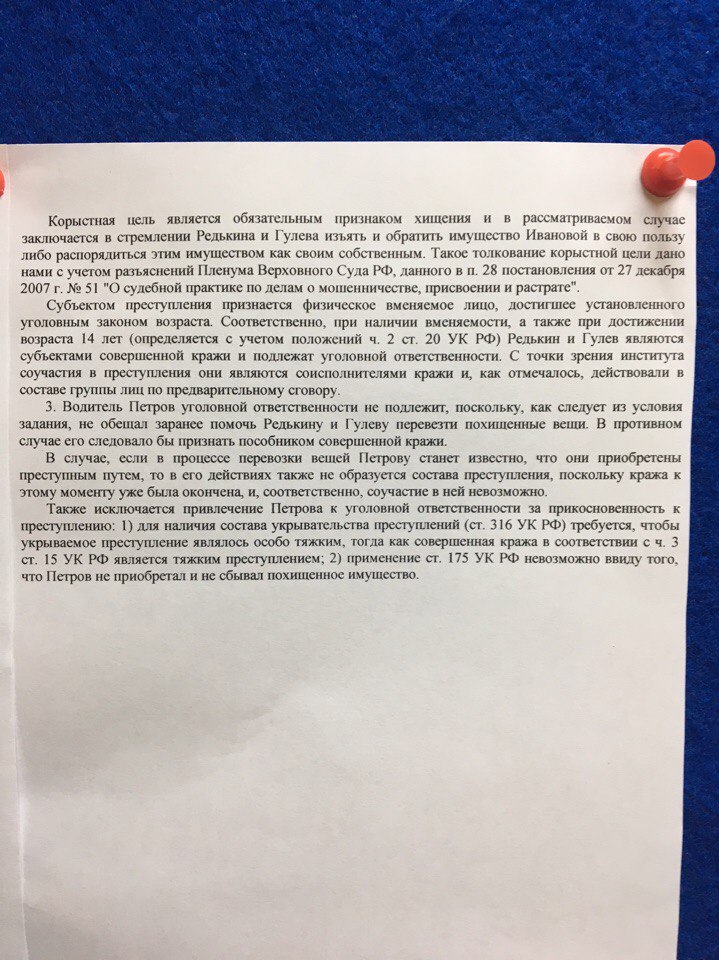 